от 13.05.20Следим за правильным произношением звуков [Ш] и [Ж]!Родителям рекомендуется выполнять задания каждый день для отработки правильного звукопроизношения:Выполнить артикуляционную гимнастику под галочкой. Пересказ рассказа. Прочитайте рассказ два раза подряд. Сначала ребенку нужно повторить рассказ по предложениям, отвечая на ваши вопросы, а затем – пересказать. ЖУК И СОРОКОНОЖКАКак-то утром на лесной дорожке* жук увидел сороконожку*. Сороконожка* была в жёлтой шляпке. «Как она хороша!» — подумал жук.Подойдя к сороконожке*, вежливый жук приподнял свою шляпу. Сороконожка* тоже была вежливой. Она подала ему свои лапки для пожатия и прошептала: «Доброе утро, милый жук!»Лапок было так много, что последнюю лапку жук пожал уже ближе к ужину.Раскрась картинку, отыщи как можно больше предметов, в названии которых есть звук Ж.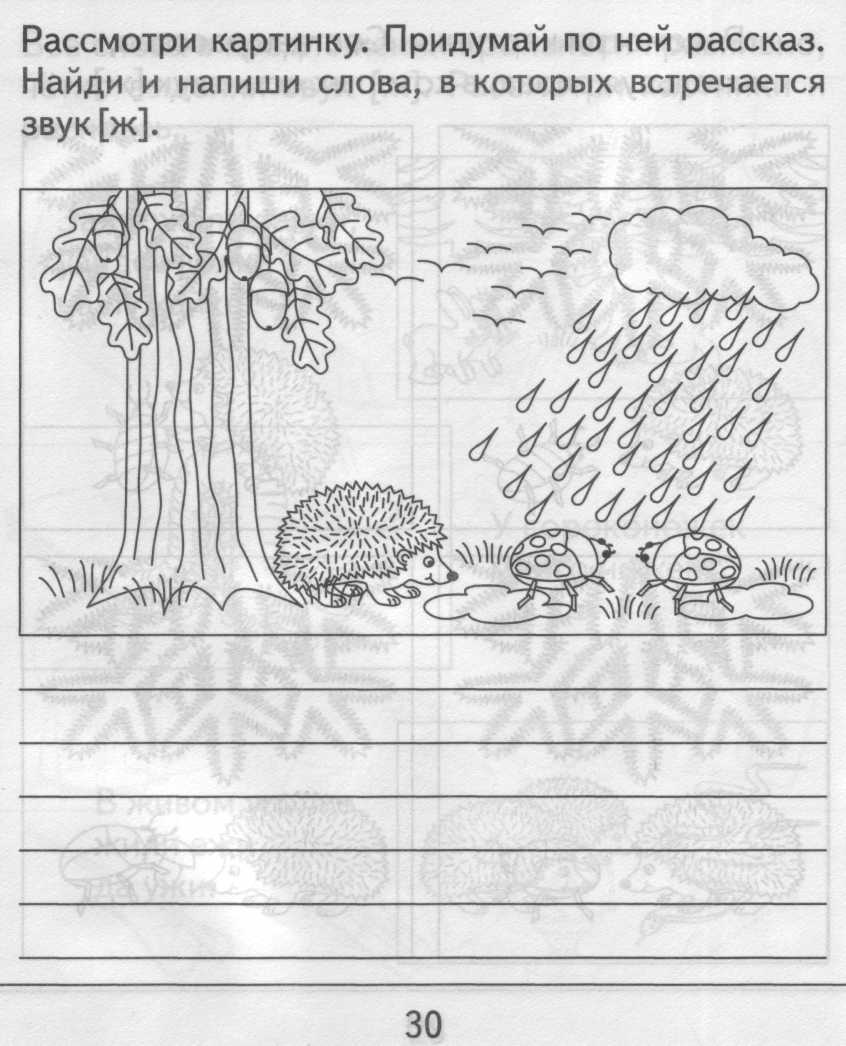 